106年台首大暑期課程-印尼文化體驗構想書類似課程參考(網頁鍊結或圖文說明)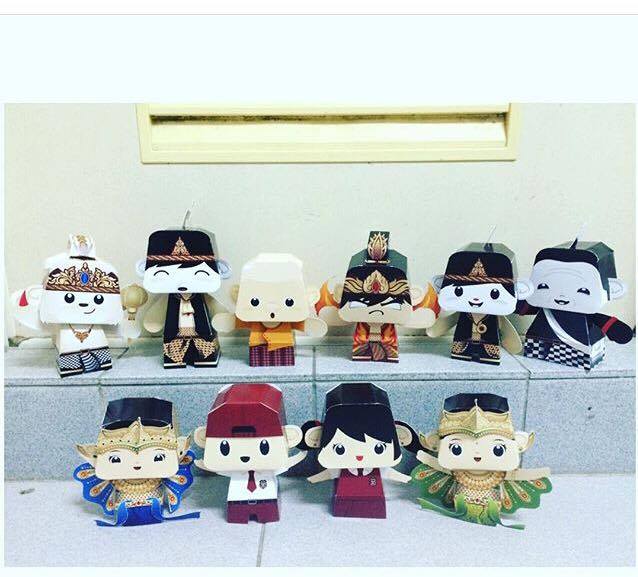 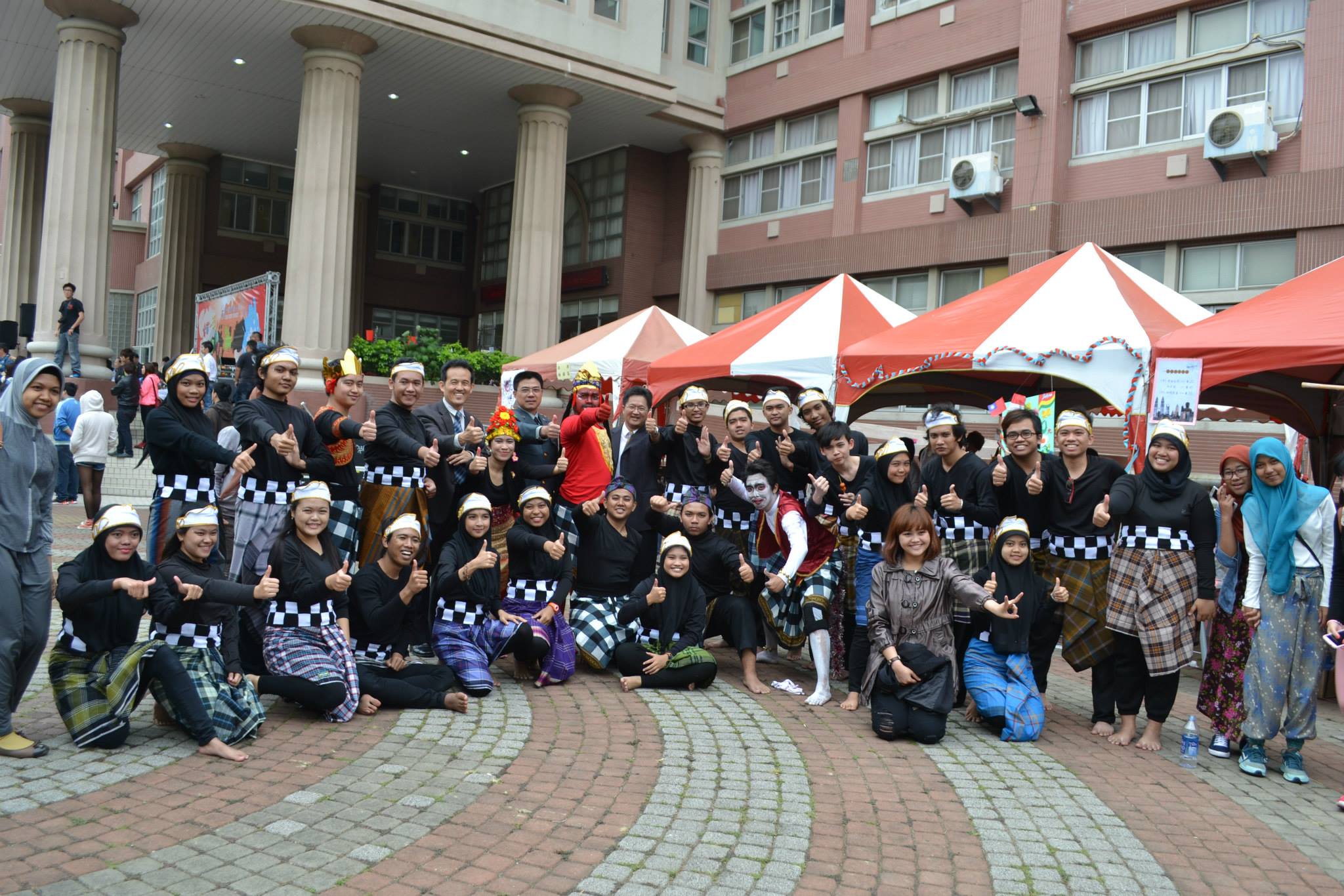 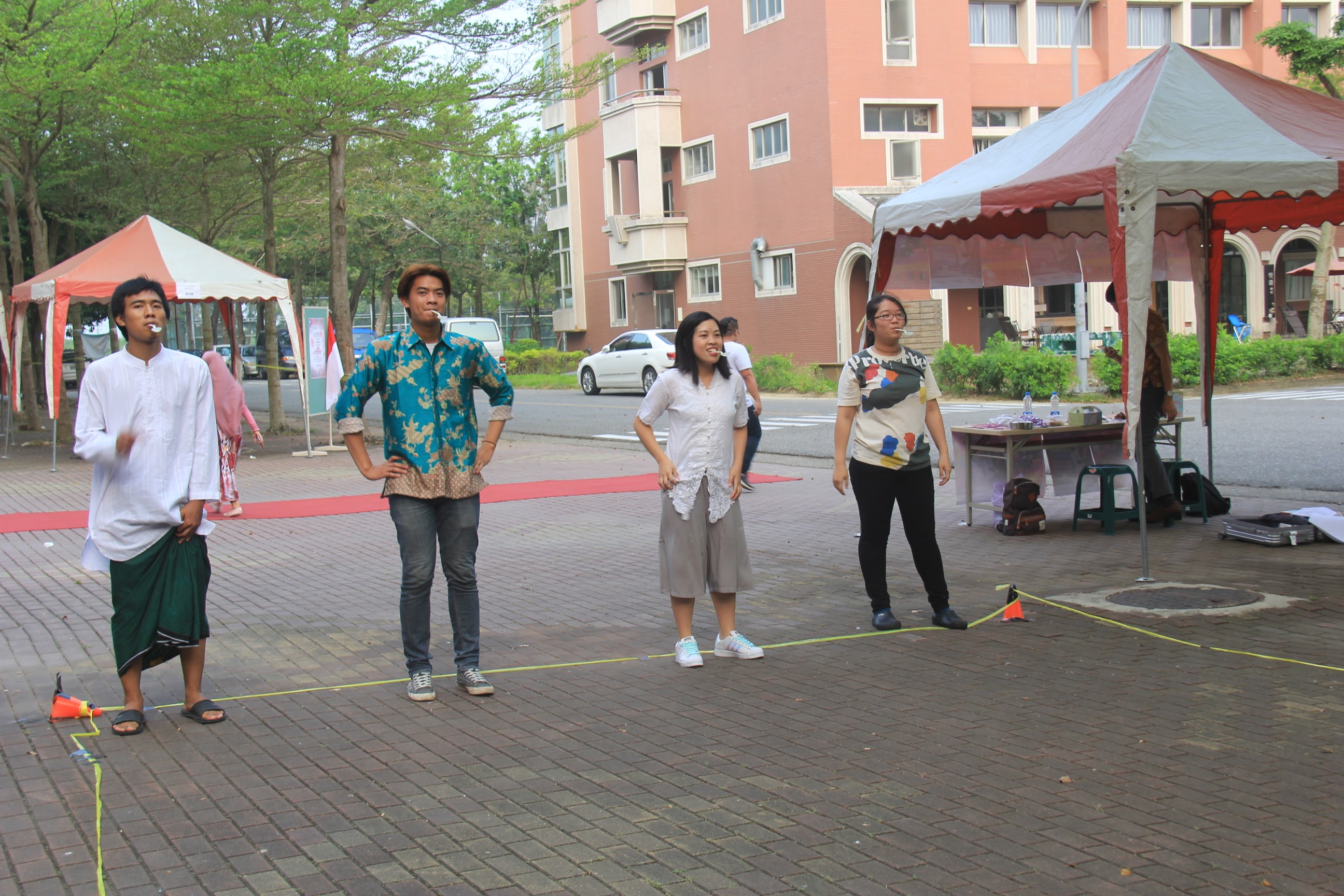 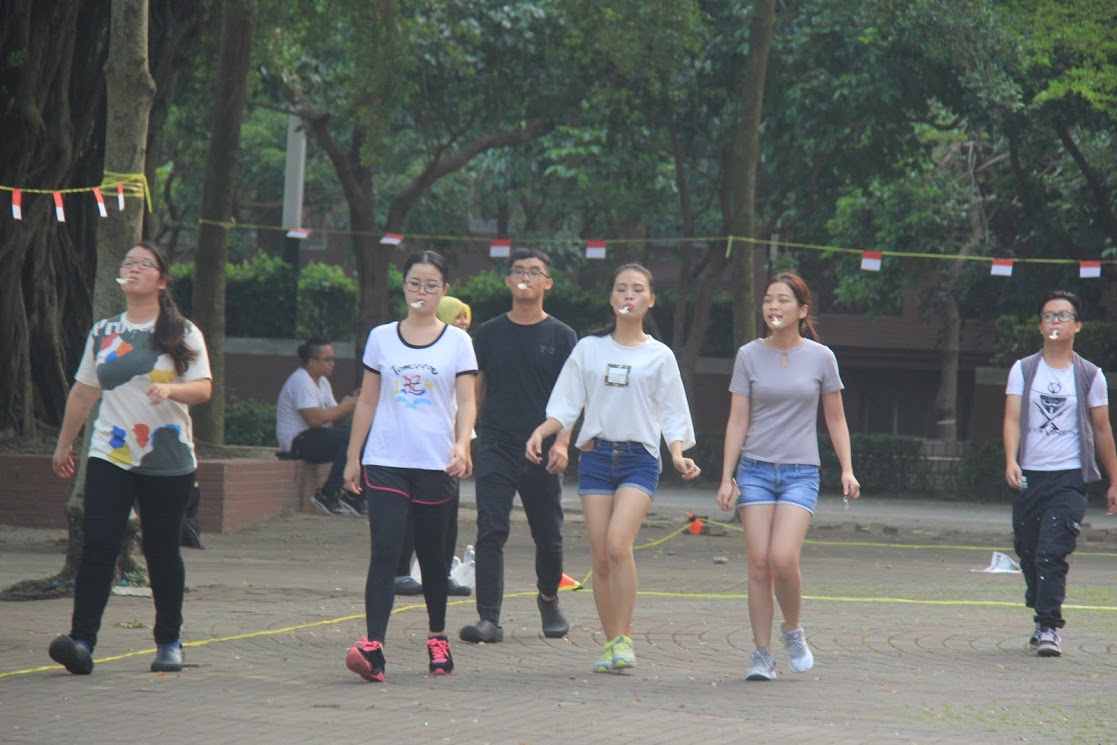 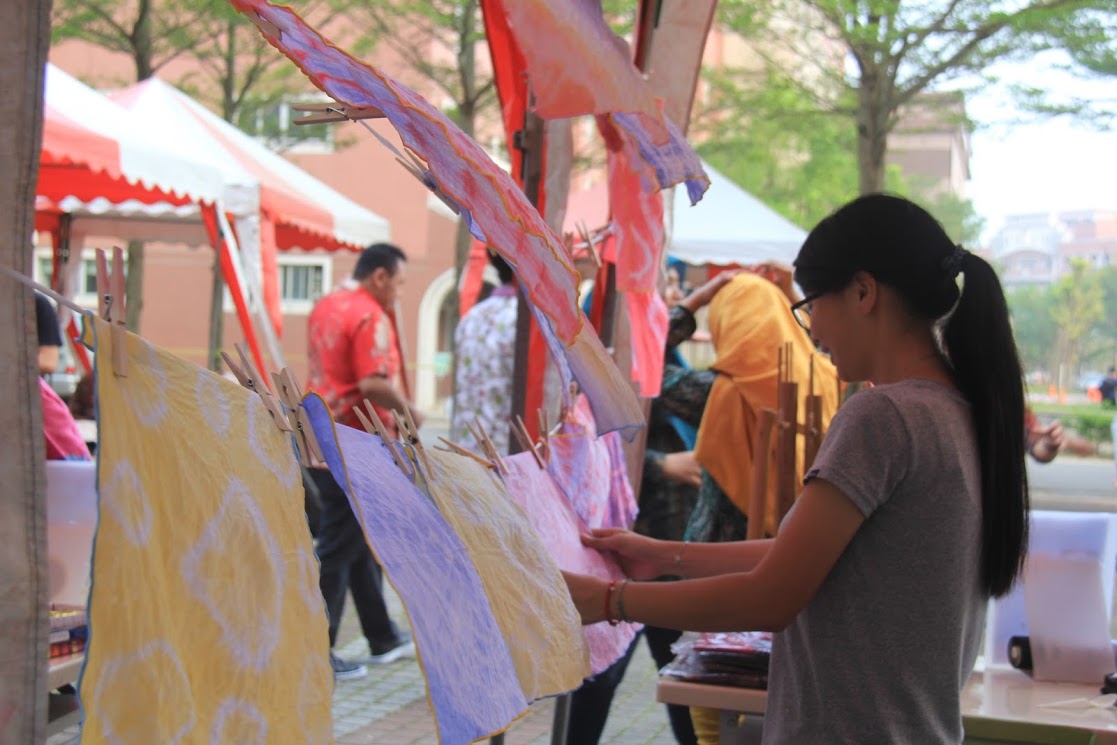 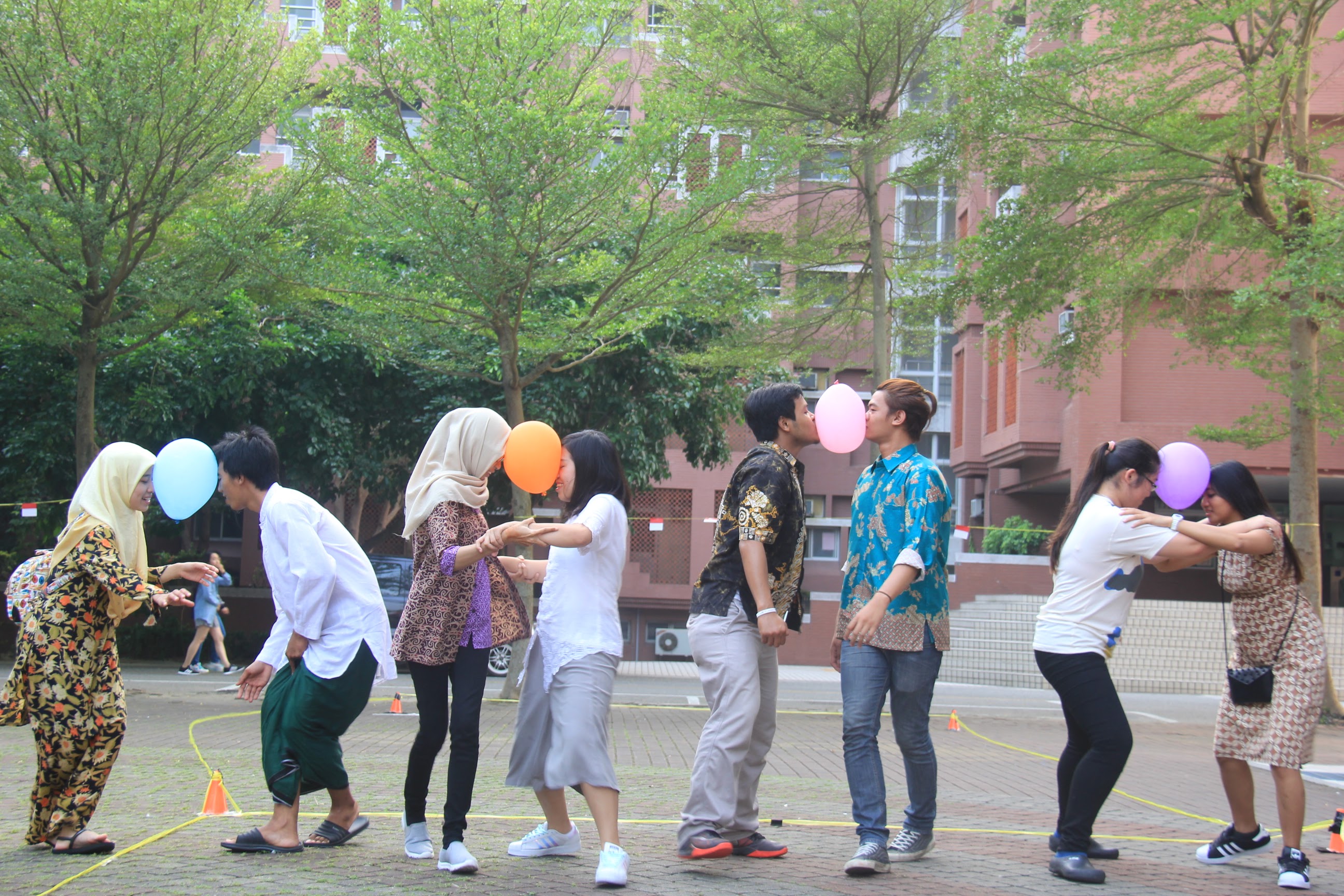 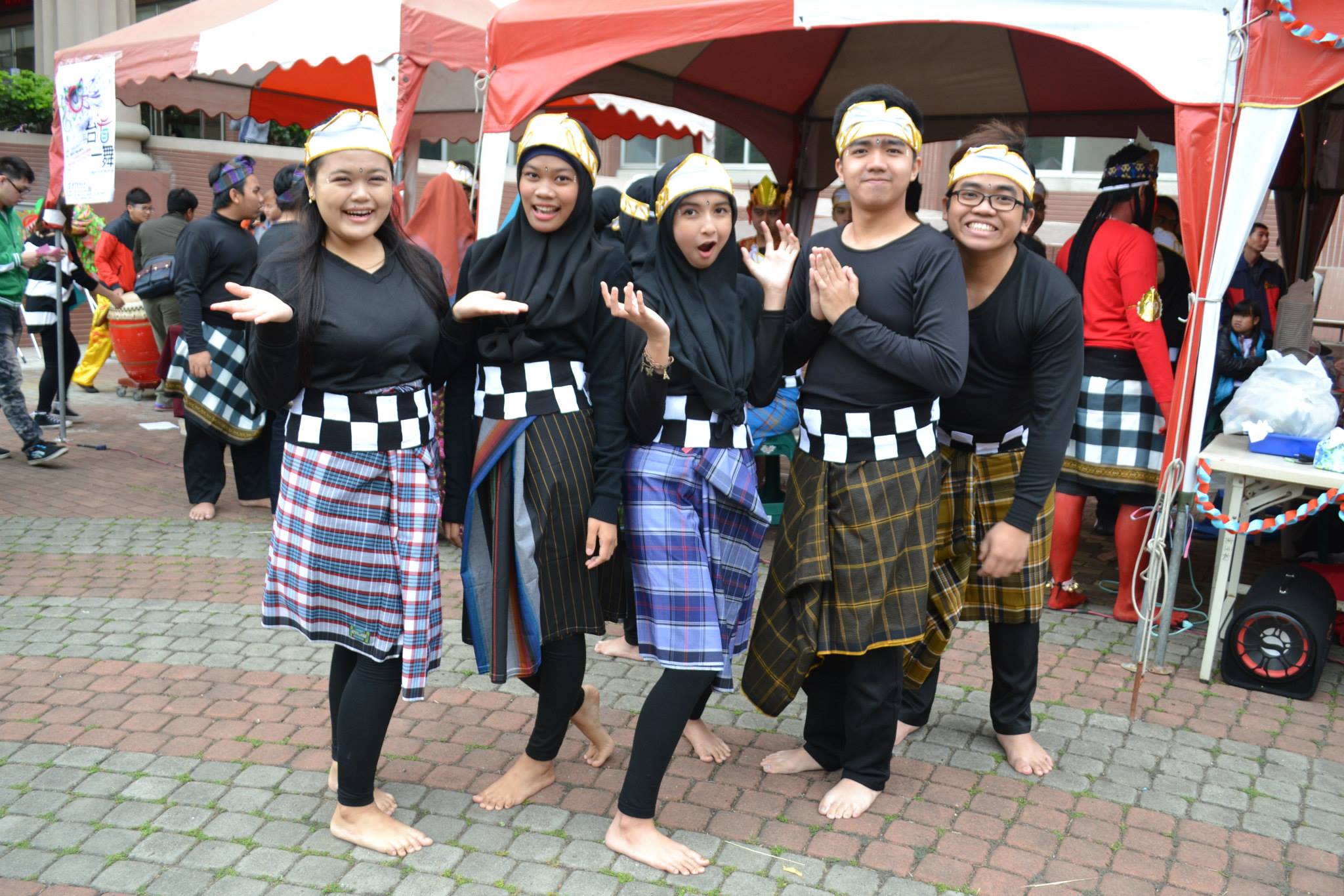 印尼文化體驗印尼文化體驗課程介紹印尼文化體驗課程目標讓小朋友體驗印尼傳統遊戲，印尼美食以及印尼文化活動日期2017年08月18日 (五)活動內容玩遊戲, 做印尼手工藝, 製做印尼美食, 印尼文化體驗活動流程08:30-08:50 報到08:50-09:00 簡單的介紹活動幹部09:00-10:30 玩遊戲10:30-11:30 做手工藝 – 染布11:30-13:30 美食製作及午餐時間13:30-14:30 做手工藝 – 印尼紙娃娃14:30-15:30 體驗印尼樂器及服裝15:30-16:00 發獎品及拍照時間活動時數8費    用預告中活動地點致宏樓 前面草坪 + TC116師資說明台灣首府大學印尼學生會適合對象7歲以上報名方式電話報名或至台灣首府大學推廣教育處網頁：點選「106年度夏令營活動專區」，下載報名表後寄至mingshan@tsu.edu.tw。備註說明一、主辦單位：台灣首府大學 二、協辦單位：台灣首府大學印尼學生會三、上課地點：致宏樓TC116 四、開班人數：20人以上 (在表定開課日前七天通知。)五、聯絡人：六【以上師資、課程內容、時間及場地等，本單位保留變更之權利。】